Attachment A-6: RTI Institutional Review Board Approval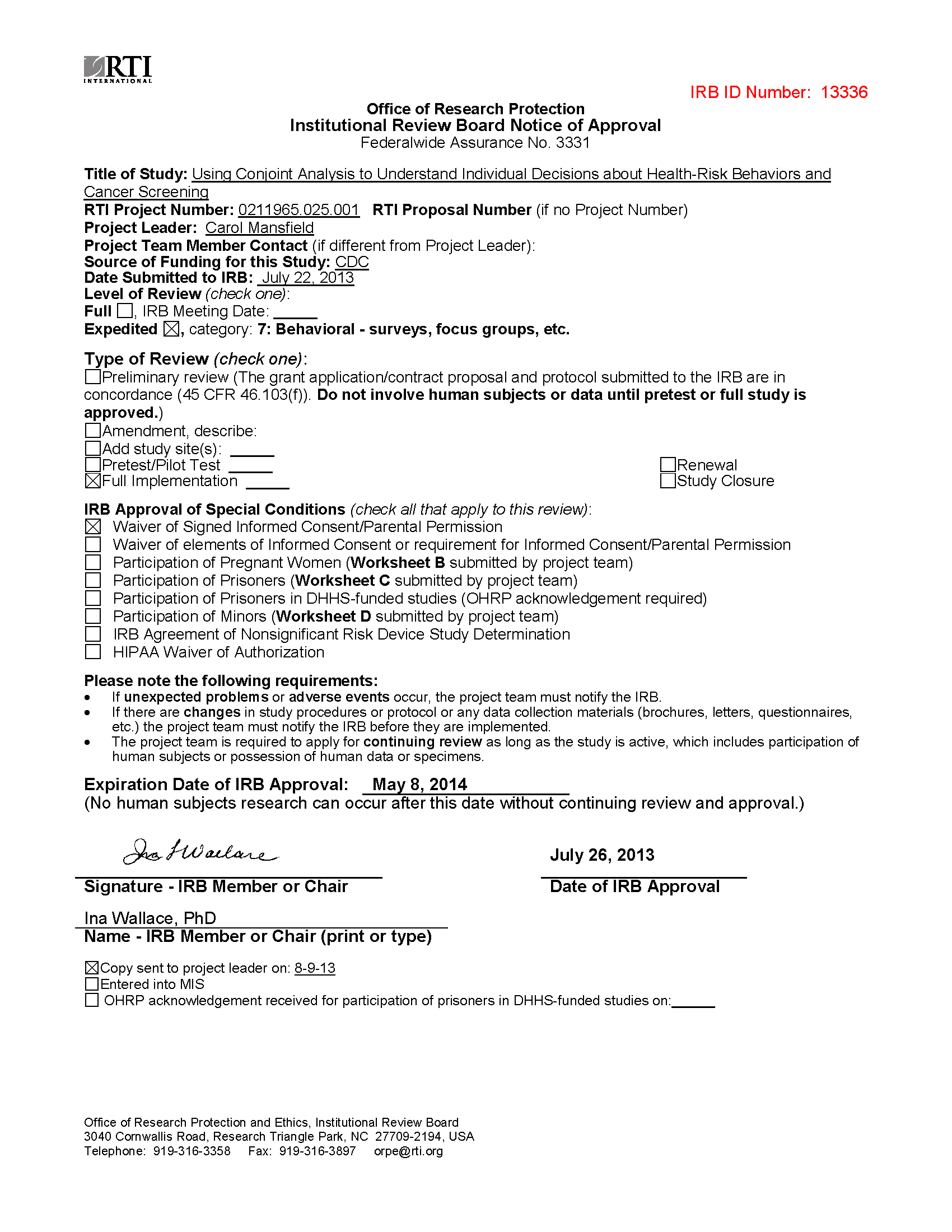 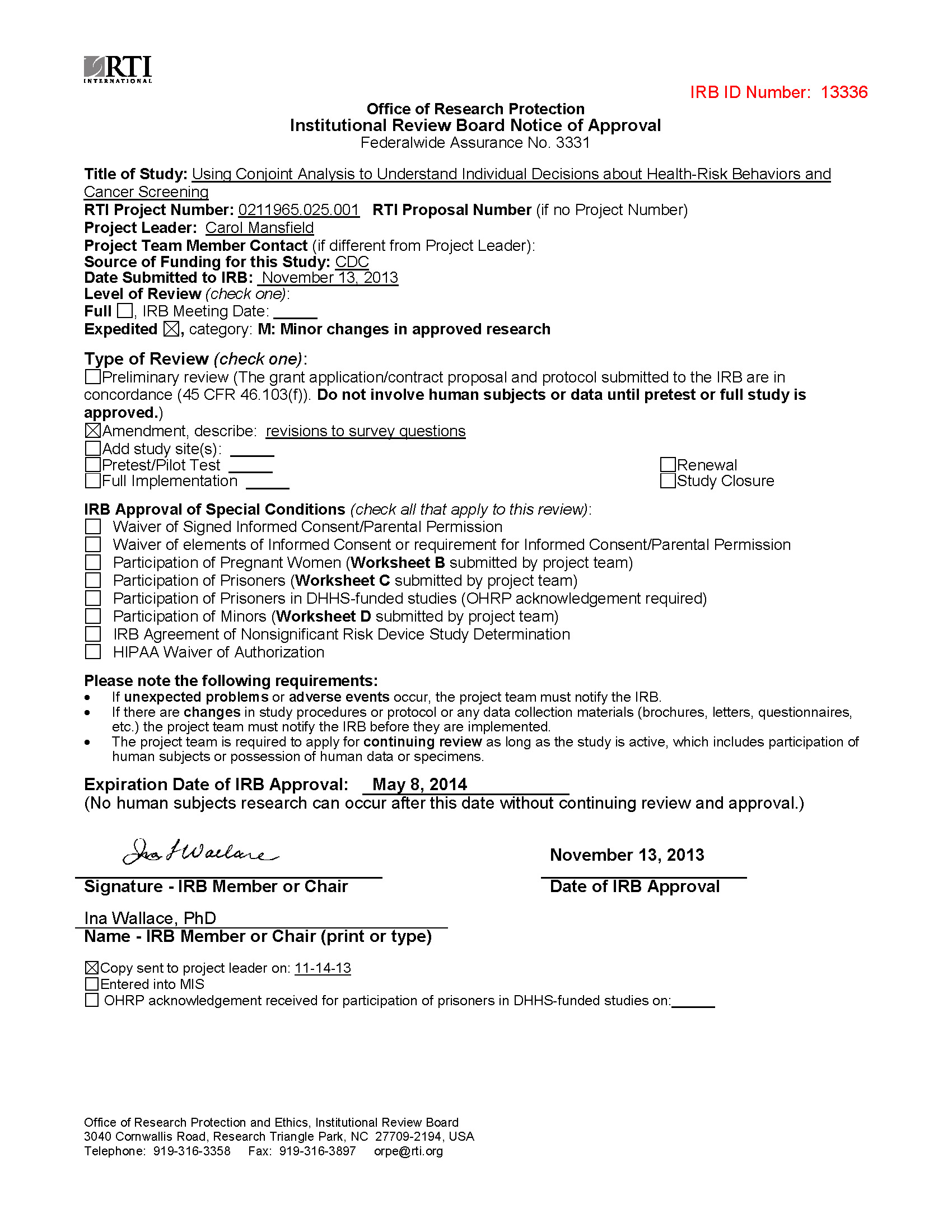 